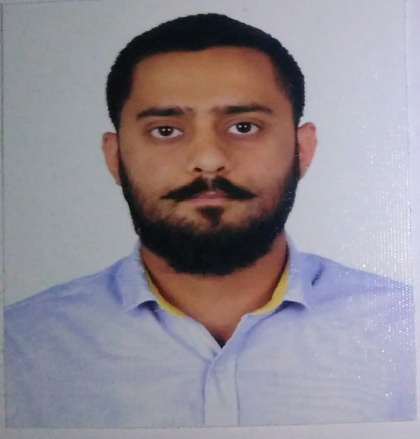 Leadership Activities and Awards2014 - 2016                 Facebook – Hyderabad, India  Was in-charge of handling high priority escalations on an account review level.In-charge of handling financial requirements of Samsung, Mercedes with regards to customer targeting.Awarded for designing a ticket system that resolved billing, payments and policy issues.2013 - 2014                 Serco private limited – Hyderabad, IndiaWas given the responsibility to the quality of highly sensitive data on Google maps.Was promoted to the role of Mentor.Was in-charge of identifying bugs and error trends in Google based atlas tool.Promoted to Back up Lead and level 2 Quality Analyst.EducationCommunications Engineer  from Jawahalal Nehru Technological University (2008-2012) with a percentile of 68.State Secondary Schooling from St. Andrews High School (1994-2008) with a percentile of 81.Personal DetailsDate of birth    :    26-03-1991Passport           :    IndianVisa                    :   UAE Tourist valid till 26-07-2017Marital status  :   SingleGender               :  MaleProfessional ProfileProfessional ProfileProfessional ProfileContent review and Quality Analyst.Digital marketing specialist.Ecommerce fraud investigator.Customer support executive.Content review and Quality Analyst.Digital marketing specialist.Ecommerce fraud investigator.Customer support executive.Content review and Quality Analyst.Digital marketing specialist.Ecommerce fraud investigator.Customer support executive.SkillsSkillsSkillsQ&A manual testing with knowledge on software lifecycle.Microsoft Excel, Microsoft Office and Google Spreadsheet.Q&A manual testing with knowledge on software lifecycle.Microsoft Excel, Microsoft Office and Google Spreadsheet.Q&A manual testing with knowledge on software lifecycle.Microsoft Excel, Microsoft Office and Google Spreadsheet.Work ExperienceWork ExperienceWork Experience 2014 - 2016      Data Analyst Facebook – Hyderabad, IndiaWorked as advertising review analyst and community operations specialist.Reviewed content of advertisements and profiles on Facebook on a daily basis in order to be policy compliant.Worked as transaction investigator for payments and purchase of products through Facebook.2013 - 2014                    Quality Analyst /Customer Support                                              Serco private  limited – Hyderabad, India       Worked as content review analyst for Google maps.Reviewed data and checked for policy violations of all businesses on Google maps.2013 - 2014                    Quality Analyst /Customer Support                                              Serco private  limited – Hyderabad, India       Worked as content review analyst for Google maps.Reviewed data and checked for policy violations of all businesses on Google maps.2013 - 2014                    Quality Analyst /Customer Support                                              Serco private  limited – Hyderabad, India       Worked as content review analyst for Google maps.Reviewed data and checked for policy violations of all businesses on Google maps.